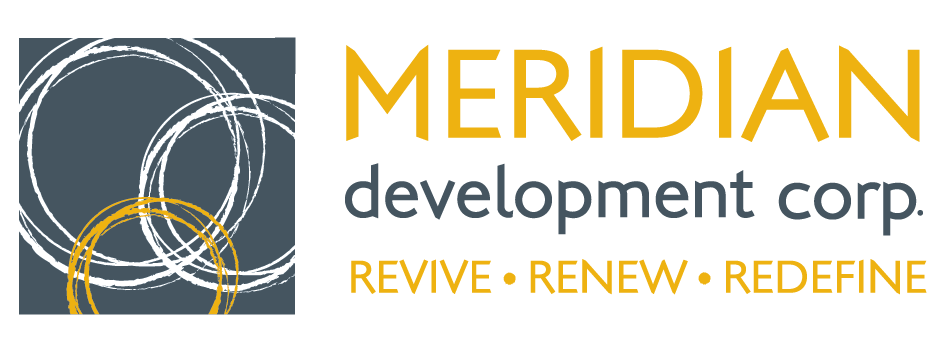                                             33 E. Broadway Ave.Meridian, ID  83642208.477.1632www.meridiandevelopmentcorp.comAGENDA                                            MEETING OF THE BOARD OF COMMISSIONERSWednesday, June 25, 2014, 4:00pmMeridian City Hall North Conference Room33 East Broadway Avenue - Meridian, IdahoCall Meeting to Order [Escobar]:Roll-call Attendance [Escobar]:______Jim Escobar – Chairman	______Keith Bird – Member ______Dan Basalone – Vice-Chairman	______Kit Fitzgerald – Member______Dave Winder– Secretary/Treasurer	______Julie Pipal – Member 		______Tammy de Weerd – Member		______Eric Jensen – Member		______Callie Novak – Member 	______Todd Lakey – Counsel	______Ashley Squyres – Administrator	 Confirm Agenda [Escobar]:Approve Consent Agenda [Escobar]: These items will be approved by a single vote unless a Board member requests to remove an item for specific discussion and/or action.Approve Minutes of June 11, 2014 Regular MeetingApproval of May 2014 Financials and Notice of Bills PaidACTION ITEMS2.5-Street Owner Participation Agreement and Corresponding Resolution 14-018 [Milt Erhart]Financing Options for Tenant Improvements located at 713 North Main Street and Corresponding Resolution 14-021 [Squyres]Architectural Services for Tenant Improvements located at 713 North Main Street and Corresponding Resolution 14-022 [Walt Lindgren]Approval of Lease for 713 North Main Street and Corresponding Resolution 14-023 [Lakey]DISCUSSION ITEMSProperty Committee Update [Winder]Wayfinding and Signage Committee Update [Basalone]Downtown Parking and Transportation Committee Update [Basalone]Upcoming Committee Meetings [Squyres]Counsel’s Report [Lakey]: Counsel Lakey will review legal topics that need to be brought to the attention of the Board.Administrator’s Report [Squyres]: Administrator Squyres will review topics that need to be brought to the attention of the Board.Chairman’s ReportPublic CommentAdjourn the Meeting [Escobar]: Executive Session per Idaho State Code 67-2345: The Board may go into executive session pursuant to Idaho Code Section 67-2345 with the specific applicable code subsection cited as part of the motion to go into executive session.Regular meetings of the Meridian Development Corporation Board of Commissioners are scheduled for the second Wednesday of each month at 7:30 am and the fourth Wednesday at 4:00 pm in the North Conference Room at the Meridian City Hall.